Викторина по ПДД  для детей  «Всезнайки  дорожного  движения»(подготовительная  группа)Цель: Формирование  у детей основ безопасного поведения на улице.Задачи:1. Закреплять знание детьми сигналов и назначение светофора.2. Закрепить с детьми   знание правил уличного движения.3. Уточнять и закреплять знания о правилах поведения пешеходов.4. Развивать мышление, память, речевую активность.5. Продолжать формировать интерес к различным формам изучения и закрепления правил дорожного движения.6. Воспитывать у детей внимание, умение оказать помощь товарищу.  7. Вызывать у детей радостное настроение. Материал: аудиозапись «Песни про ПДД», два набора дорожных знаков, жетоны для жеребьёвки, две модели светофора, картинки с изображением дорожных знаков  набор для изучения ПДД.Участники: 2 подготовительные группыЧлены жюри: Инспектор пропаганды правил дорожного движения, Ст. воспитатель детского сада, 2 родителя подготовительной группы.  Ход занятия:Под «Песню про ПДД» дети заходят в зал. Дети читают стихи:Везде и всюду правила, их надо знать всегда.Без них не выйдут в плаванье из гавани суда.Выходят в рейс по правилам полярник и пилотСвои имеют правила шофёр и пешеход.По городу, по улице не ходят просто так:Когда не знаешь правила, легко попасть впросак.Всё время будь внимательным и помни наперёд:Свои имеют правила шофёр и пешеход!Ведущая: Здравствуйте, друзья! Сегодня в нашем зале большой и интересный день! Мы начинаем нашу веселую игру – викторину по правилам дорожного движения. Соревноваться между собой будут 2 команды. Послушайте внимательно условия игры: за каждый правильный ответ участники будут получать баллы, побеждает та команда, которая соберет наибольшее количество баллов. 1 задание – «Дорожные знаки».Внимание! Внимание! Первое заданиеМного есть различных знаков –Эти знаки нужно знать,Чтобы правил на дорогеНикогда не нарушать.Что это за знаки? Правильно, дорожные знаки.Давайте посмотрим,  хорошо ли  наши участники знают дорожные знаки. Перед каждой командой лежат дорожные знаки. Я читаю вам загадку, а вы должны её отгадать и поднять карточку с дорожным знаком. Члены жюри смотрят, кто первый поднял руку, того и спрашивают, и только тогда можно отвечать.
По полоскам чёрно-белым
Пешеход шагает смело.
Кто из вас ребята знает – 
Знак что этот означает?
Дай машине тихий ход….. (пешеходный переход)

Эй, водитель, осторожно!
Ехать быстро невозможно.
Знают люди все на свете
В этом месте ходят ….. (дети)

Что мне делать? Как мне быть?
Нужно срочно позвонить!
Должен знать и ты, и он,
В этом месте …. (телефон)

Я не мыл в дороге рук,
Поел фрукты, овощи
Заболел и вижу пункт
Медицинской ………. (помощи)

Путь не близок на беду 
Ты не взял с собой еду
Вас спасёт от голоданья
Знак дорожный пункт ….. (питания)
В этом месте пешеход
Терпеливо транспорт ждет.
Он пешком устал шагать,
Хочет пассажиром стать.  (Знак «Место остановки автобуса»)
Знак водителей стращает,
Въезд машинам запрещает!
Не пытайтесь сгоряча
Ехать мимо кирпича! (Знак «Въезд запрещен»)
Коль в грязи капот и шины,
Надо срочно мыть машину.
Ну, раз надо, значит, надо.
Вот вам знак, что мойка рядом!  (Знак «Мойка»). Ребёнок.           Чтобы руки были целы, чтобы ноги были целы,                         Знаки эти надо знать!   Надо знаки уважать!2 заданиеИгра «НЕБЫЛИЦЫ»Ведущий. Я вам задаю вопрос, а вы мне отвечаете: ДА!!!/руки вверх/ или НЕТ!!! /грозят/.Быстро дайте мне ответ – это правда или нет?1.Это правда или нет, что можно переходить улицу на красный сигнал светофора? - нет! 
2.Это правда или нет, что пешеход может ходить по дороге рядом с машинами? - нет! 
3.Это правда или нет, что нужно знать правила дорожного движения?                    - да! 
4.Это правда или нет, что в автобусе можно играть, сорить, толкаться?                 - нет! 
5.Это правда или нет, что с мячом на дороге играть можно?                                      - нет! 
6.Это правда или нет, что пешеходный переход называется “Зебра”?                      - да! 7.Это правда или нет, что дорожные знаки помогают пешеходам и водителям?     - да! 3 Задание.Конкурс «Грузовики»Ведущий – Ребята, мне очень понравилось, как вы играли в шоферов.Но сейчас я предлагаю вам стать грузовиками, которые будут перевозить песок. От каждой команды приглашаю по 5 участников.(В руках игрушечный руль, на голове спортивный мешочек с песком)Задание: доехать до обозначенного места не уронив мешочек.(жюри посчитывают баллы по количеству доставленных мешочков) 4 задание – «Умные вопросы».Ведущая:        А теперь я вас проверю,
                      И игру для вас затею.
                      Я задам сейчас вопросы – 
                      Отвечать на них непросто. Каждая команда должна правильно ответить на заданный ей вопрос. -Как правильно перейти улицу? (посмотреть налево, дойти до середины, посмотреть направо)- На какой  сигнал светофора надо переходить улицу? (зеленый)- Как называется палка регулировщика? (жезл)- Как называется человек, который едет в транспорте, но не управляет им?  (пассажир)- Место для ожидания транспорта? (остановка)- Человек, идущий по тротуару? (пешеход.)-Где должны ходить пешеходы?- Где должны ездить автомобили?- Где и как нужно переходить улицу?- Как обозначается пешеходный переход на проезжей части?-Какие сигналы светофора вы знаете?- Что должно быть у каждого пешехода в тёмное время суток? (И в нашей стране и во многих  зарубежных странах действует закон о светоотражающих элементах для пешеходов.  С 1 июля 2015 года все пешеходы в тёмное время суток должны носить светоотражающие элементы. Есть много  людей, которые работают на улице ночью, в темноте. Для того, чтобы быть заметнее для водителей они носят специальную одежду. На этой одежде есть специальные рисунки, которые ярко светятся в лучах автомобильных фар. Такие рисунки есть на одежде полицейских, дорожников, всех людей , кто работает в тёмное время суток на улицах  и  дорогах. Это сделано для безопасности.) Задание -Физминутка- (не оценивается)Ребята, давайте немного поиграем. Представьте, что мы шоферы.Пальчиковая гимнастика «Мы шоферы»Едем, едем на машине (имитируют движение рулем)Нажимаем на педаль (ногу сгибают, вытягивают)Газ включаем, выключаем (рука к себе, от себя)Смотрим пристально мы в даль (приставляем ладонь ко лбу)Дворники счищают капли (руки сгибают перед собой в локтях)Вправо, влево. Чистота (наклоны вправо, влево, руки вперед)Волосы ерошит ветер (над головой шевелят пальцами)Мы шоферы хоть куда (руки вперед, большой палец вверх)Повторить 2 раза.5 задание – конкурс капитанов «Собери светофор». Ведущий.        Встало с краю улицы   в длинном сапогеЧучело трехглазое   на одной ноге.Где машины движутся,  где сошлись пути,Помогает улицу  людям перейти. (Светофор) (На полу лежат модели светофоров без сигналов черного цвета и круги: красный, зеленый, зеленый. Капитаны должны в правильном порядке выложить на модели сигналы светофора. Выигрывает тот, кто первым правильно выполнит задание).6 Задание . СитуацииСитуация: Девочка переходит дорогу в неположенном месте, обходя автобус.Вывод: Переходить дорогу можно только в специально отведенных местах, выход на проезжую часть в любом другом месте является очень опасным.Ситуация: Мальчик выбегает на проезжую часть, погнавшись за мячом.Вывод: Если мяч выкатился на проезжую часть, бежать за ним нельзя. Перейдя дорогу по пешеходному переходу можно дойти до мяча и поднять его, когда рядом не будет машин. Выбегать на  проезжую часть опасно не только для самого пешехода, но и для других участников дорожного движения.Ситуация:  Мальчик едет в автобусе, не держась за поручни. При торможении он теряет равновесие и падает, толкая других пассажиров.Вывод: Всегда во время движения нужно держаться за поручни, это поможет избежать травм.Ситуация:  Мальчик с девочкой катаются на роликах по проезжей части.Вывод: Кататься на роликах можно в специально отведенных местах, где нет запрещающих знаков. Кататься нужно в местах, где наименее людные участки, внимательнее относиться к другим пешеходам.Ведущий : «Пока жюри подводят итоги мы поиграем еще в одну игру, а заодно проверим, как вы запомнили все, про что мы перед этим говорили.Игра «Это я, это я – это все мои друзья»- Кто из вас идет вперед только там, где переход?- Знает кто, что свет зеленый означает: путь открыт?- Кто из вас, в вагоне тесном уступит старушке место?- Кто из вас, идя домой, держит путь по мостовой?- Кто бежит вперед так скоро, что не видит светофора?- Знает кто, что красный свет- это значит хода нет?- По полоскам черно-белым, кто из вас шагает смело?Слово для подведения итогов и общей оценке предоставляется нашему жюри.Ведущий: В завершении нашей игры я еще раз хочу вас поблагодарить вас за то, что вы знаете правила дорожного движения, соблюдаете их. Ведь во всех странах мира взрослые и дети стараются не нарушать правила дорожного движения, потому что правильное поведение на дорогах- показатель культуры человека. Вот и закончился наш КВН, и я хочу вам пожелать здоровья, и чтоб в любую погоду, в разное время суток, во все времена года, особенно, когда пойдете в школу, соблюдайте правила дорожного движения, не подвергайте свою жизнь и окружающих людей опасности.Награждение всех детей грамотами «За участие в конкурсе по ПДД,За знания и соблюдения правил дорожного движения»
Ребёнок.                  Делаем ребятам предостережение: 
                               Выучите срочно правила движения! 
                               Чтоб не волновались каждый день родители, 
                               Чтоб спокойно мчались улицей водители! Под музыку дети выходят из зала.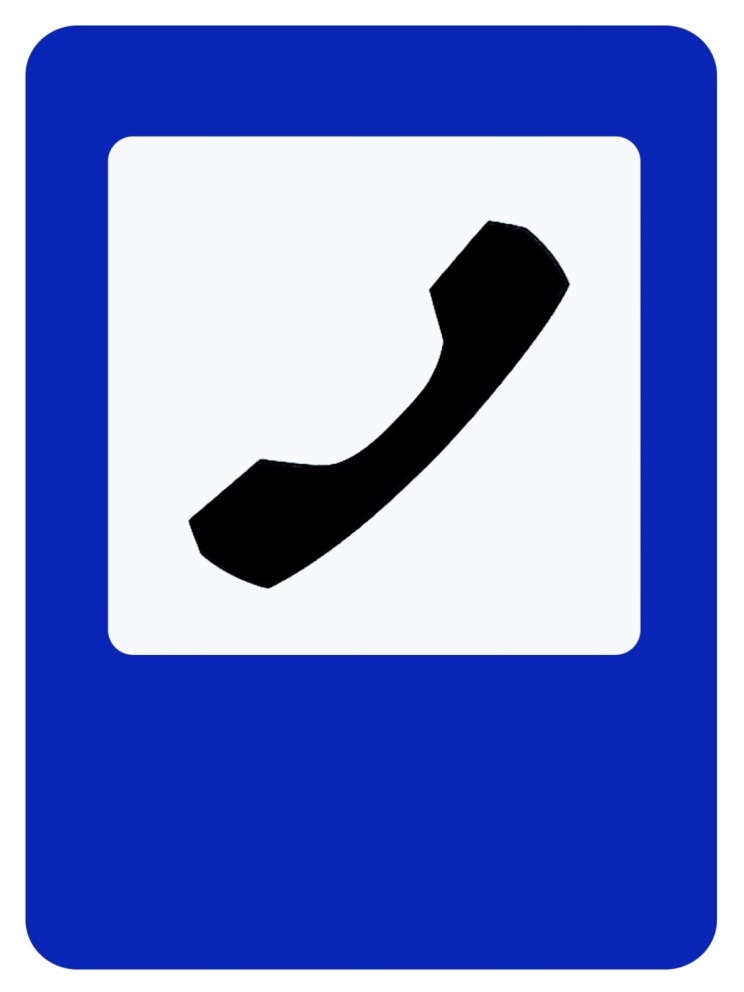 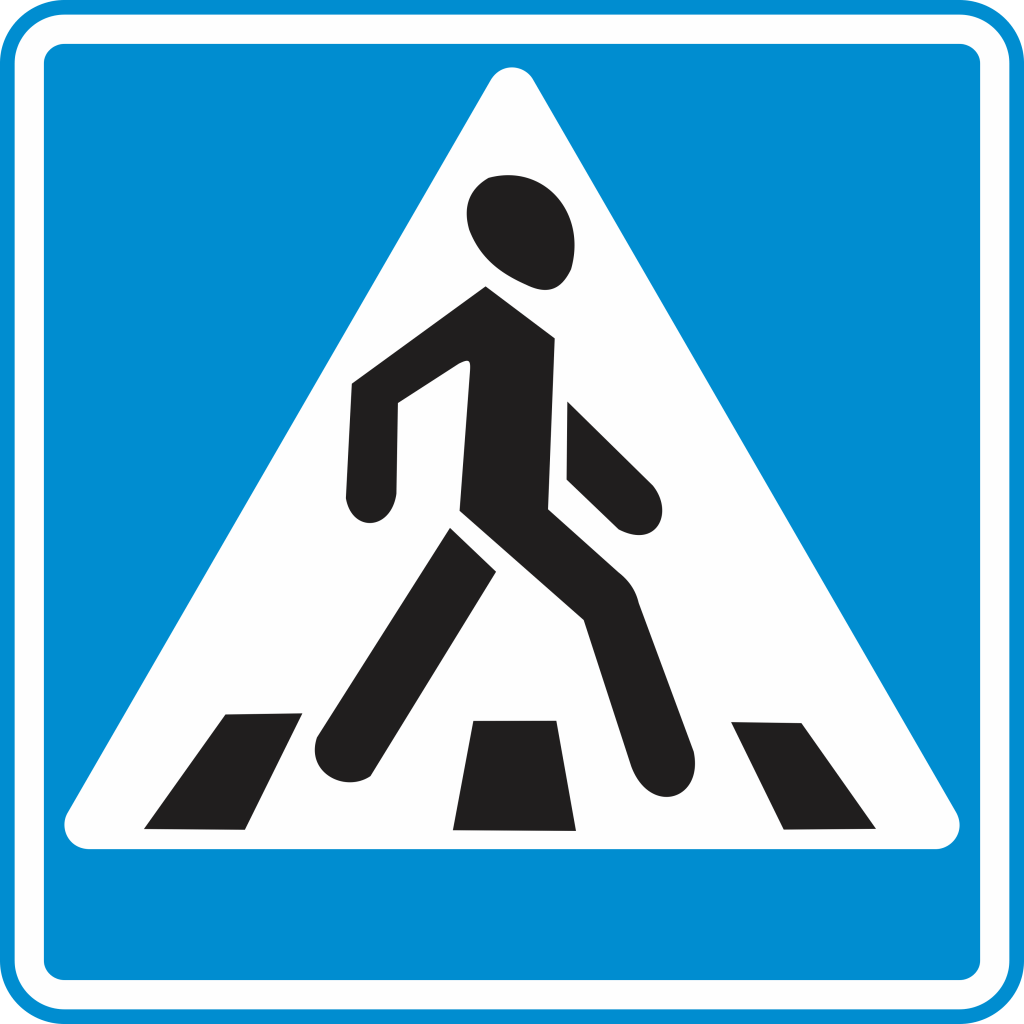 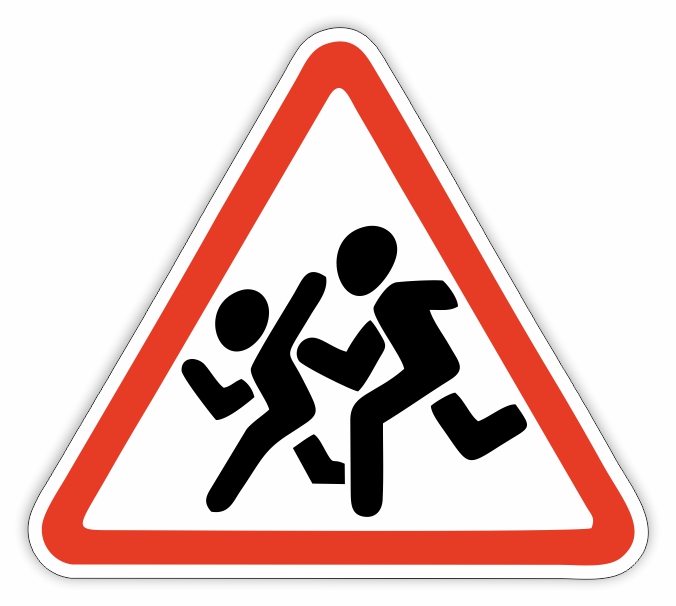 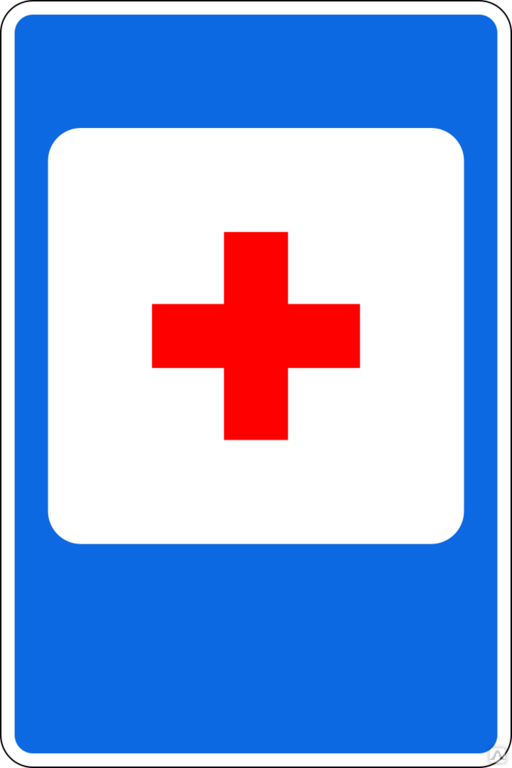 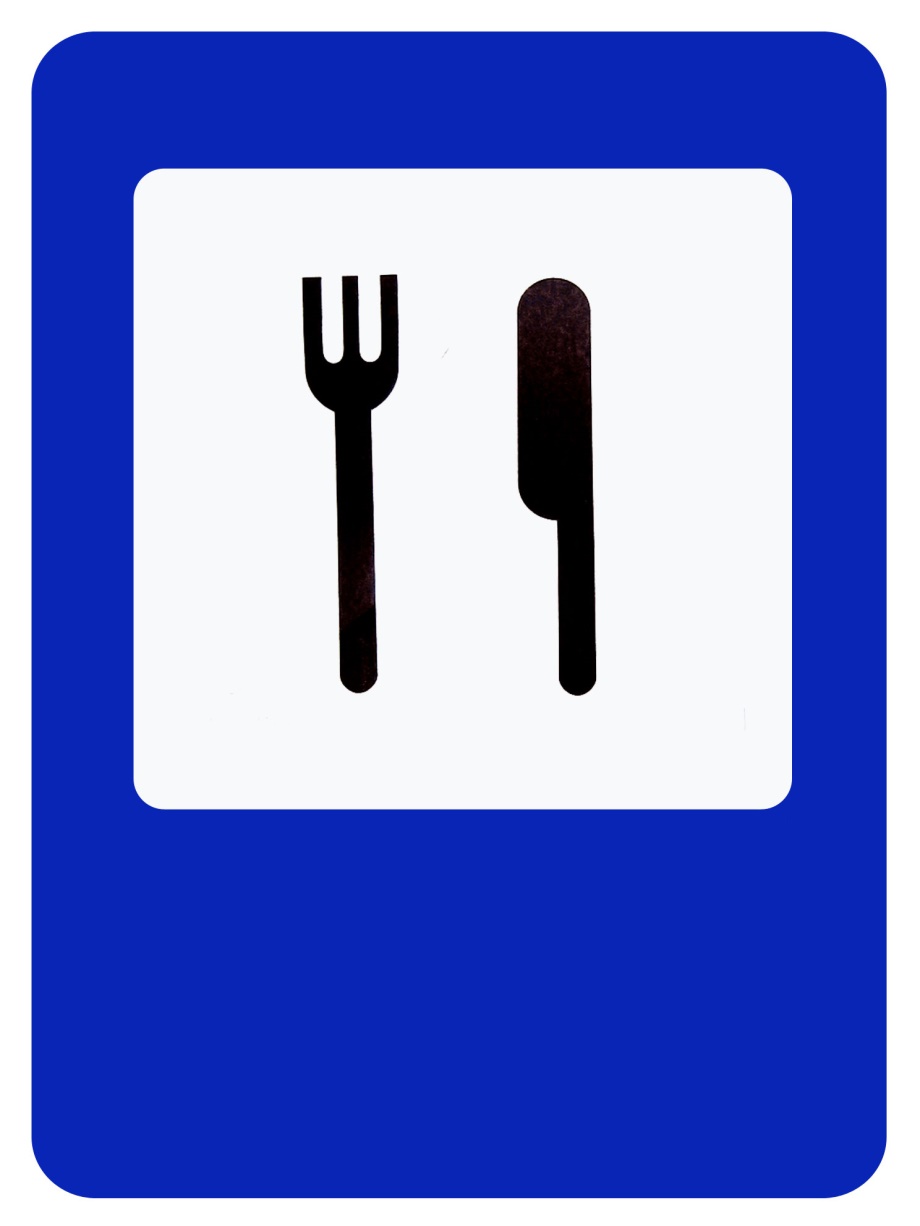 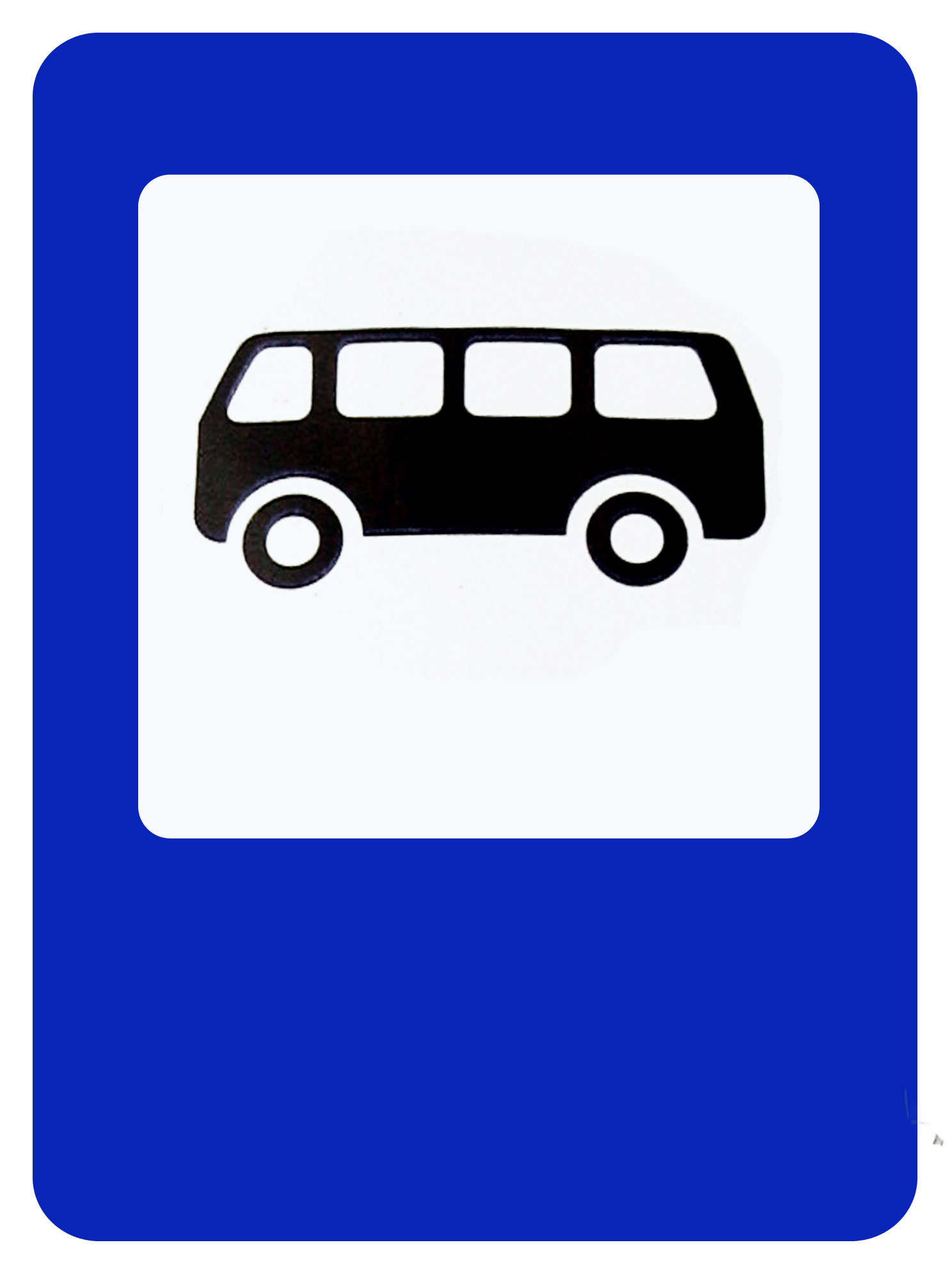 